Numeracy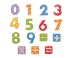 Literacy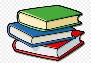 HWB 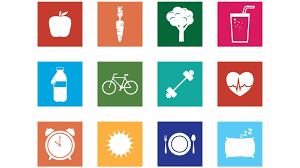 Other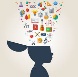 Education CityTry playing some numeracy games and activities.Education City & GigletsTry some literacy activities.PETake part in Joe Wicks morning workouts.(see our class blog for link) Personal ProjectComplete your own personal project of your choice.  This could be completed whoever way you want.  Ordering numbesVisit Topmarks > caterpillar ordering > ordering > Forwards 1 to 20. Put the numbers in the correct order.  Selection of worksheets to complete: Jack in the box, ordering numbers and missing numbers worksheet.  There is no expectation to complete them all.ReadingRead a book and complete some activities on Giglets.MassageTeach someone in your family the massage strokes we use in class.  Give each other a massage.  Remember always ask permission first.Class BlogWith help, leave a comment on the class blog sharing some of the learning you have been doing.2D Shape PatternsVisit Topmarks > shape patterns > Level 1. Selection of worksheets to complete: repeating pattern worksheet and 2D shape colouring worksheets.  There is no expectation to complete them all. Listening and Talkinghttps://www.pobble365.com/the-king-of-winter/Can you describe the icy world? Is the King evil or does he have no control over his powers?Do you prefer the summer or the winter? Draw or describe your favourite type of weather.Indoor basketballUse rolled up socks for balls and something to catch the balls in – like a clean bucket or basin.  Move the bucket higher and further away to make the game harder.ICTPlay Level 1 of BBC Dance Mat Typing online.Maths vocabularyTry using more than and less than to describe quantities. Education City – Fruit Shop activity.  Fruit shop worksheet and one more/one less worksheets.  There is no expectation to complete them all.PhonicsDraw a big flower and write your spelling words on each of the petals.Healthy SnackMake a healthy snack with an adult.TechnologyCan you build a den in your house/garden?  Perhaps you could use a blanket, a sheet or anything else you can think of.  Remember to ask first.